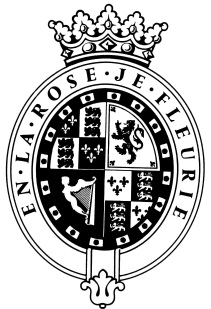 GOODWOODThe RoleThe Event Administrator will be part of the Motorsport Event Operations Team and report to the Festival of Speed General Manager.About usGoodwood is a quintessentially English estate, set in 12,000 acres of rolling West Sussex countryside. Rooted in our heritage, we deliver extraordinary and engaging experiences in modern and authentic ways.  But what really sets us apart is our people.  It is their passion, enthusiasm and belief in the many things we do that makes Goodwood the unique place it is.Passionate PeopleIt takes a certain sort of person to flourish in such a fast-paced, multi-dimensional environment like Goodwood.  We look for talented, self-motivated and enthusiastic individuals who will be able to share our passion for Goodwood to be ‘the home of exceptional experiences’.Our ValuesThe Real Thing	       Derring-Do 	  Obsession for Perfection    Sheer Love of LifePurpose of the roleTo provide administrative support and work as part of the team at the heart of the planning and delivery of the headline Motorsport events at Goodwood.  To maintain the high level of operational delivery and, where possible, improve practices and processes, using multiple software systems. Key responsibilitiesVarious administrative tasks in relation to the smooth running of the events departmentTo ensure that attention to detail and timely customer service is at the heart of deliveryProcess purchase orders, invoices and re-chargesProactively liaise with directors, internal employees and contractors, as required, and develop positive working relationships with key contactsProvide on event support over the Goodwood Members Meeting, Festival of Speed, Eroica Britannia and Goodwood Revival Produce documents, briefing papers and reports as requiredUndertake any other duties as requested in accordance with the scope and responsibilities of the roleQualities you will possessPassion for what you doPositive and friendly with a “can do attitude”Great attention to detail Ability to prioritise and organiseProactiveTake responsibility for yourself and others	Confident to make decisions and to stand by themGood negotiation and influencing skillsExcellent communicatorExceptional organisational skillsA sense of fun!What do you need to be successful? Experience of working in an office environment.The ability to proactively find sources for information.Confidence in using Microsoft programmes and the ability to learn new computer systems.A passion for making things happen.Strong relationship management and communication skills, both written and verbalAbility to work both independently and as part of the Motorsport Event TeamAbility to be flexible and cope with ever changing prioritiesHigh level of energy and enthusiasm Must have a full UK Driving Licence.Always inspired by Goodwood’s heritageDaring to surprise and delightStriving to do things even betterSharing our infectious enthusiasm